Name of journal: World Journal of GastroenterologyESPS Manuscript NO: 10300Columns: REVIEWEffects of glucagon-like peptide-1 receptor agonists on non-alcoholic fatty liver disease and inflammationWang XC et al. Effects of GLP-1 receptor agonistsXing-Chun Wang, Aaron M Gusdon, Huan Liu, Shen QuXing-Chun Wang, Shen Qu, Department of Endocrinology and Metabolism, Shanghai 10th People's Hospital, Tongji University, Shanghai 200072, ChinaAaron M Gusdon, Department of Neurology and Neuroscience, Weill Cornell Medical College, New York, NY 10065, United StatesXing-Chun Wang, Shen Qu, Huan Liu, Nanjing Medical University, Nanjing 210029, Jiangsu Province, ChinaAuthor contributions: Wang XX identified the concept and wrote the manuscript; Gusdon AM and Liu H were involved in editing the manuscript; Qu S organized the paper and approved the final version. Correspondence to: Shen Qu, Professor, Department of Endocrinology and Metabolism, Shanghai 10th People's Hospital, Tongji University, 301 Middle Yanchang Road, Shanghai 200072, China. qushencn@hotmail.comTelephone: +86-21-66302531		Fax: +86-21-66302531Received: March 25, 2014		Revised: May 14, 2014Accepted: July 15, 2014Published online: Abstract Glucagon-like peptide1 (GLP-1) is secreted from L-cells in response to oral nutrient intake. Glucagon-like peptide-1 receptor agonists (GLP-1RA) are a new class of incretin-based anti-diabetic drugs. They function to stimulate insulin secretion while suppressing glucagon secretion. GLP-1-based therapies are now well-established in the management of type 2 diabetes mellitus (T2DM), and recent literature has suggested potential applications of these drugs in the treatment of obesity and for protection against cardiovascular and neurological diseases. As we know, along with change in lifestyles, the prevalence of non-alcoholic fatty liver disease (NAFLD) in China is rising more than the incidence of viral hepatitis and alcoholic fatty liver disease, and has become the most common chronic liver disease in recent years. Recent studies further suggest that these drugs can reduce transaminase levels to improve NAFLD by improving blood lipid levels, cutting down the fat content to promote fat redistribution, directly decreasing fatty degeneration of the liver, reducing the degree of liver fibrosis and improving inflammation. This review shows the NAFLD-associated effects of GLP-1RAs in animal models and in patients with T2DM or obesity who are participants in clinical trials.© 2014 Baishideng Publishing Group Inc. All rights reserved.Key words: Glucagon-like peptide-1 receptor agonists; Liver function; Fat content; Non-alcoholic fatty liver disease; InflammationCore tip: The findings showed that Glucagon-like peptide-1 receptor agonists (GLP-1RA) may improve liver function, fat content and distribution, lipid metabolism and reduce the activity of inflammatory cytokines and their associated signal transduction pathways. Thus, we review here that GLP-1RA is a potential method for pharmacologic treatment that can benefit patients with non-alcoholic fatty liver disease and chronic inflammation.Wang XC, Gusdon AM, Liu H, Qu S. Effects of glucagon-like peptide-1 receptor agonists on non-alcoholic fatty liver disease and inflammation. World J Gastroenterol 2014; In pressINTRODUCTIONGlucagon-like peptide-1 (GLP-1) is a 30-amino acid peptide secreted from Langerhans cells and is a naturally existing hormone which reduces blood glucose during hyperglycemia by stimulating insulin secretion and reducing glucose-dependent glucagon secretion[1,2]. GLP-1 is rapidly degraded by the enzyme dipeptidy1 peptidase-4 (DPP-4)[1]. However, modified forms of GLP-1, also called Glucagon-like peptide-1 receptor agonists (GLP-1RAs), have a prolonged half-life and can be administered once daily[3]. GLP-1RAs have the effects of decreasing glucose levels and stimulating weight loss and have been used for the treatment of type 2 diabetes mellitus (T2DM). Expression of the GLP-l receptor (GLP-1R) has been found in islet cells, lung, brain, kidney, liver, and adipose tissues of animals[4]. The extensive distribution of GLP-1R suggests that GLP-1RAs may have a variety of actions. In recent years, the prevalence of non-alcoholic fatty liver disease (NAFLD) has continued to rise, and approximately 10%-25% of NAFLD will progress to NASH (non-alcoholic steatohepatitis), while 10%-15% of NASH will develop into hepatocellular carcinoma[5]. There has been increasing interest in the role of GLP-1RAs in NAFLD. In fact, recent studies have found that GLP-1RAs can regulate lipid metabolism in the liver under pro-inflammatory conditions. Therefore, we reviewed the effects of GLP-1RAs on NAFLD and inflammation with the aim of expanding the use of GLP-1RAs in the treatment of NAFLD.IMPROVEMENT OF NAFLD WITH GLP-1RAs Serum transaminases are mildly or moderately elevated in patients with NAFLD, and GLP-1RA treatment can reduce the serum transaminase levels, thereby improving liver function in patients with NAFLD. A meta-analysis included 12 trials that studied changes in ALT (alanine aminotransferase) after at least 20 wk of treatment with liraglutide in patients with T2DM，and the results showed that ALT levels were decreased[6]. Exenatide treatment for 52 weeks contributed to significant reductions in ALT (P < 0.0001) in patients with T2DM[7]. Ohki et al[8] studied the effectiveness of liraglutide in patients with NAFLD and T2DM, and the results showed that the levels of ALT and AST (aspartate transaminase) were decreased (P < 0.01). Treatment for 6 months with GLP-1 RA in obese patients with T2DM was also associated with significant reductions in ALT and GGT (glutamyl transpeptidase)[9]. Patients with T2DM with elevated serum ALT who were treated with exenatide for at least 3 years had reduced ALT levels (P < 0.0001), and 41% achieved normalization of ALT[10]. Buse et al[11] also demonstrated that exenatide treatment for 2 years was associated with significant improvement in abnormal liver transaminases; ALT was decreased in patients with elevated ALT at baseline (P < 0.05), and 39% of patients achieved normal levels of ALT[11]. Patients who had abnormal levels of ALT at baseline who were treated with liraglutide showed reduced levels of ALT compared to those treated with the placebo (P = 0.003)[12]. The mechanism was shown in Figure 1.MECHANISM OF GLP-1RAs ON NAFLDGLP-1RAs and lipid metabolism Obesity, T2DM and dyslipidemia are the most common predisposing factors for NAFLD. GLP-1RAs can reduce fatty liver through an improvement in lipid metabolism. Hepatic triglycerides were reduced in DIO (diet-induced model of obesity) mice after exendin-4 treatment for 4 wk[13]. Kelly et al[14] compared the effects of exenatide with metformin and found that triglycerides were reduced more in the group that received exenatide treatment (P = 0.032).  Exenatide treatment for 3 or more years in patients with T2DM resulted in improvements in the following components of the lipid profile: triglycerides decreased 12% (P = 0.0003), total cholesterol decreased 5% (P = 0.0007), low density lipoprotein-cholesterol decreased 6% (P < 0.0001), and high density lipoprotein-cholesterol increased 24% (P < 0.0001)[10]. The possible mechanism by which GLP-1RAs improve lipid metabolism may involve the activation of PPAR- (peroxisome proliferator-activated receptor) on the hepatic cell surface, which reduces the synthesis of apolipoprotein C, degrades fat in plasma, and removes triglycerides; it may also be associated with delayed gastric emptying[15]. In addition, GLP-1RAs can enhance insulin sensitivity, promote insulin secretion, and reduce lipid metabolism indirectly[16-18] .GLP-1RAs and adipose tissueGLP-1RAs and waist circumference: Waist circumference (WC), a risk factor for metabolic syndrome (MS), is associated with insulin resistance (IR) and NAFLD. Increased WC can lead to IR and NAFLD, and thus, may be an important risk factor in the development of NAFLD[19,20]. WC is significantly higher in patients with NAFLD[21]. However, WC was decreased significantly in obese women after 35 weeks of exenatide treatment[22]. There was a significant endpoint difference of WC between patients who were treated with exenatide and those who were treated with insulin glargine, as the reduction in WC after exenatide treatment was statistically significant[23]. WC was also significantly reduced with liraglutide treatment[24-26].GLP-1RAs and fat content: A significant positive correlation exists between visceral fat and transaminases in patients with NALFD. Additionally, total fat and visceral fat are independent predictors of NAFLD[27]. GLP-1RA treatment changed body composition, as patients who were treated with liraglutide showed a decrease in total body mass, and the majority of the total body mass that was lost was fat mass[28]. Weight loss in the patients treated with GLP-1RAs is associated with a reduction in adipose tissue[29]. The results of a randomized, double-blind, placebo-controlled 20-wk study with 2-year extension showed that body fat was decreased by 15.4% in patients treated with liraglutide[30]. A month treatment with exenatide significantly decreased subcutaneous fat deposition by 4.4%[31]. Additionally, abdominal fat is closely related to the components of MS such as hyperinsulinemia, T2DM, and NAFLD, as intra-abdominal fat accumulation will increase insulin resistance[32]. GLP-1 RAs can decrease weight and reduce abdominal visceral fat content. Liraglutide significantly reduced fat mass and fat percentage in patients with T2DM in the 26-wk LEAD-2 (Liraglutide Effect and Action in Diabetes-2) and in the 52-wk LEAD-3 trials[29]. Visceral and subcutaneous adipose tissues were significantly reduced after treatment with liraglutide compared to treatment with glimepiride (P < 0.05) in the LEAD-2 trial. Inoue et al[33] found that treatment with liraglutide (dose range: 0.3 to 0.9 mg/day) for 20.0 ± 6.4 d significantly reduced the eVFA (estimated visceral fat area). GLP-1 RA treatment in severely obese adolescents also led to a significant decrease in the eVFA[34].GLP-1 RAs and intrahepatic lipids (IHL):  The reduction of abdominal visceral adipose by GLP-1RAs results in a reduction in liver fat content and can alleviate NAFLD. Cuthbertson et al[9] determined the impact on intrahepatic lipids (IHL) of a 6-month-long treatment with GLP-1RAs in obese patients with T2DM and demonstrated that this resulted in significant reductions in IHL; in addition, the median relative reduction in IHL was 42%. Tushuizen[35] directly examined the effect of exenatide therapy on hepatic steatosis, and the results showed that 44 wk of treatment led to a reduction in liver fat from 16.0% to 5.4%. Samson et al[13] found that combined pioglitazone and exenatide therapy was associated with a greater decrease in hepatic fat than that achieved with pioglitazone therapy alone in patients with T2DM. Padma et al[36] also concluded that combined pioglitazone and exenatide therapy was associated with a greater reduction in hepatic fat content compared to the addition of pioglitazone therapy (P < 0.05) in patients with T2DM. Hopkins et al[37] treated patients with T2DM with a GLP-1RA for 6 months, and found that the liver fat content was reduced from 21.3 ± 19.3% to 12.7 ± 10.6%. The ability of GLP-1 to reduce fat is due to binding with a specific GLP-1R in adipose tissue (AT). Vendrell et al[38] confirmed the expression of GLP-1R in mature adipose cells by the detection of the mRNA and protein. The GLP-1R also exists in T3-L1 adipocytes, and GLP-1RAs can promote lipolysis in 3T3-L1 adipocytes[38]. A possible mechanism of lipolysis by GLP-1RAs may involve the increase in the phosphorylation of perilipin and hormone-sensitive lipase (HSL) with subsequent dissolution of fat molecules. When perilipin is phosphorylated，HSL has access to fat droplets which results in fat degradation[38]. Gupta et al[39] treated fat cells with a GLP-1RA and detected phosphorylated perilipin (Ser 497) and HSL (Ser 563) by confocal microscopy. The results illustrated that the levels of phosphorylated perilipin were increased in patients in the GLP-1 RA treatment group compared to patients in the control group. In addition, GLP-1RA treatment resulted in HSL accumulation within fat droplets which allows for the initiation of fat dissolution.Direct function of GLP-1RAs on hepatic cells GLP-1RAs and liver steatosis: NAFLD is characterized by diffuse macrovesicular steatosis in hepatocytes as the main clinical pathological syndrome caused by factors other than alcohol and other types of liver damage. GLP-1RAs can reduce hepatic steatosis, and thus can relieve the symptoms of NAFLD. GLP-1R is present on human hepatocytes and has a direct role in the decrease of hepatic steatosis in vitro by modulating elements of the insulin signaling pathway[40]. GLP-1RAs reduce hepatocyte steatosis and improve survival by enhancing the unfolded protein response and by promoting macroautophagy. GLP-1RAs appear to protect hepatocytes from fatty acid-related death by inhibition of a dysfunctional endoplasmic reticulum (ER) stress response and by a reduction of fatty acid accumulation by activation of both macro-and chaperone-mediated autophagy. GLP-1RAs have a role in halting the progression of underlying steatosis to more aggressive lesions in patients with NAFLD[41]. In the LEAD-2 trial, the liver-to-spleen attenuation ratio increased after treatment with 1.8 mg of liraglutide, which may indicate reduced hepatic steatosis[29]. Ding et al[42] showed that exendin-4 appears to reverse hepatic steatosis in ob/ob mice by effectively improving insulin sensitivity. Their data also suggested that GLP-1 proteins in the liver have a novel direct effect on hepatocyte fat metabolism. Gupta et al[39] treated HuH7 cells that were exposed to an ischemic insult with a GLP-1RA and also demonstrated that liver steatosis was significantly reduced (P < 0.006). The function of GLP-1 RAs on the fatty degeneration in liver is directly mediated by key signaling pathways, including the AMP-activated protein kinase (AMPK) and insulin signaling pathways[40,43]. GLP-1 RAs can directly activate signal transduction pathways within liver cells. For example, GLP-1RAs can activate the phosphorylation of AMPK in cultured liver cells in vitro[43]. Samson et al[13] found that exendin-4 treatment for 4 wk enhances hepatic AMPK phosphorylation in DIO mice. Liraglutide also induced phosphorylation of AMPK through a signaling pathway independent of cyclic AMP[44]. In addition, the main pathophysiological characteristic in patients with NAFLD is insulin resistance. Improvement in insulin resistance and sensitivity will decrease hepatic steatosis and prevent liver cell injury. GLP-1 RAs can improve insulin resistance and insulin sensitivity to prevent the progression of NAFLD. Another study[42] showed that exendin-4 treatment improves insulin resistance in ob/ob mice, as measured by the glucose and HOMA fractions.Effects of GLP-1RAs on fibrosis and cell death: NAFLD can progress from simple fatty liver to hepatitis and liver cirrhosis. Protein and RNA levels of FGF21 (fibroblast growth factor 21) in the plasma and in the liver are higher in patients who are obese and have NAFLD. In one study, treatment with GLP-1 RAs reduced the level of FGF21[45]. Samson et al[13]  examined the effects of exenatide on FGF21 in patients with T2DM and in DIO mice. Their results suggest that combined pioglitazone and exenatide therapy is associated with a reduction in plasma FGF21 levels than that achieved with pioglitazone therapy alone. In addition, the AST-to-platelet counts ratio index (APRI) can reflect the degree of liver fibrosis, and in this case, the APRI index was decreased (P < 0.01) in the liraglutide treatment group[8]. NAFLD is associated with cell death and fibrosis and ultimately progresses to cirrhosis[46]. The receptors of GLP-1 RAs exist in human hepatocytes, and the administration of GLP-1 RAs have been reported to directly reduce fibrosis in vivo[13,40]. Out of 8 patients with T2DM and biopsy-proven NAFLD who underwent liver biopsies before and after 28 wk of exenatide therapy, 3 patients demonstrated improvement, as verified by the liver histology[47]. GLP-1 RAs can also reduce hepatocyte cell death, thereby preventing the progression of NAFLD. Liver cell death mainly includes two forms: necrosis and apoptosis, and Gupta et al[39] showed that a GLP-1RA significantly reduced cell necrosis. In addition, histological evidence showed that a GLP-1RA protected liver cells from cell death caused by fat deposition by the inhibition of cell apoptosis. The possible mechanism of its effect may be due to its ability to reduce hepatic ER stress, because hepatocytes are known to have a high content of ER and are particularly susceptible to ER stress[48]. The C/EBP homolog (CHOP) was decreased, which leads to ER stress-related cell necrosis after Ex-4 treatment; reduced CHOP protein expression can significantly decrease the fatty degeneration of liver cells[41].GLP-1RAs AND INFLAMMATIONNAFLD includes a disease spectrum that ranges from simple steatosis to NASH, with varying degrees of inflammation, and progresses to liver cirrhosis[49,50]. GLP-1RAs have modest anti-inflammatory effects in addition to hypoglycemic effects. Moreover, GLP-1RAs have anti-inflammatory effects in different tissues including human umbilical vein endothelial cells, glomerular endothelial cells, monocytes and macrophages[51,52]. Lipopolysaccharide-induced inflammation was reduced by exendin-4 in 3T3-L1 adipocytes and ATM[53]. GLP-1RAs improve the inflammatory response by reducing the release of inflammatory cytokines and by improving inflammatory pathways. GLP-1RAs and C-reactive proteinC-reactive protein (CRP) is an acute phase protein that is produced by the liver when body tissues are subjected to various types of injuries or inflammation. Cytokines such as interleukin-6 (IL-6) and tumor necrosis factor alpha (TNF-) secreted by fat cells are the major contributors to the hepatic synthesis of CRP. CRP is a sensitive marker of inflammation and is often used to monitor the degree of inflammation. GLP-1 RAs can reduce CRP levels as well as the inflammatory response in patients with diabetes. Varanasi et al[54] performed a retrospective analysis of 110 obese patients with T2DM who were treated with liraglutide and found that the mean CRP levels decreased for a mean duration of 7.5 months (P < 0.05). High sensitivity C-reactive protein (hs-CRP) was reduced with both the 2 mg once-weekly and 10 µg twice-daily exenatide regimens (P < 0.05)[55];  exenatide decreased the concentration of hs-CRP whereas insulin glargine did not[56]. Exenatide plus metformin treatment also reduced concentrations of hs-CRP [57].GLP-1RAs and cytokines: Adipose tissue, especially the excessive accumulation of fat tissue in the abdomen, leads to the synthesis and release of large amounts of inflammatory cytokines such as TNF- and IL-6. GLP-1RAs have anti-inflammatory effects and function to down-regulate the levels of certain cytokines. The expression and production of IL-6, TNF- and MCP-1(monocyte chemotactic protein 1) were significantly reduced in adipose tissue of rAd-GLP-1(recombinant adenovirus (rAd)-producing GLP-1)-treated ob/ob mice[53].GLP-1RAs and TNF-αGLP-1RAs could exert beneficial effects through their anti-inflammatory properties. Exendin-4 inhibited the increase in expression of TNF- in myocardial cells exposed to high glucose[58]. Chen et al[59] injected female SD rats with exendin-4 for 9 wk and found that the level of TNF- mRNA was significantly reduced in the livers of the mice. Exendin-4 also suppressed MPTP (1-Methyl-4-phenyl-1, 2, 3, 6-tetrahydropyridine)-induced expression of pro-inflammatory molecules and TNF-[60]. Real-time quantitative PCR analysis showed that the expression of TNF-α mRNA was significantly reduced in the exendin-4 treatment group[60]. Exendin-4 also inhibited TNF- production by peritoneal macrophages in response to inflammatory stimulation[61], and exendin-4 changed the expression of inflammatory cytokines via the c-AMP signaling pathway in vitro[61].GLP-1RAs and IL-6: IL-6 is a key inflammatory mediator that is strongly linked to the development of obesity and T2DM-related insulin resistance. IL-6 levels are increased in obese and insulin-resistant subjects[62]. GLP-1 infusion in patients with T2DM was associated with a significant reduction in circulating IL-6 at 120 min and at 180 min (P = 0.0001 and P = 0.001)[63]. Ex-4 decreased the mRNA levels of inflammatory adipokines[64]. Chen[59] treated female SD rats with exendin-4 for 9 wk, and the results revealed that the expression level of IL-6 mRNA was reduced in the livers of the mice. To explore the effect of exendin-4 on inflammatory adipokines, the expression of IL-6 in 3T3-L1 adipocytes was examined by quantitative real-time RT-PCR. The results illustrated that exendin-4 decreased the level of IL-6 mRNA in 3T3-L1 adipocytes[64]. The levels of the pro-inflammatory cytokines IL-6 (P < 0.01), IL-12p70 (P < 0.01), and IL-1β (P < 0.05) were reduced in the brains of animals treated with liraglutide for 30 d[65]. Exendin-4 also suppressed MPTP-induced expression of pro-inflammatory molecules and IL-1β[60]. GLP-1RAs and chemokines   Chemokines are chemo-attractant proteins that attract leukocytes that migrate to sites of infection and play an important role in the inflammatory response. MCP-1 induces insulin resistance[66]. Ojima et al[67] perfused mice with exendin-4 continuously for 2 wk and showed that the expression of MCP-1 was decreased in the glomeruli. This effect of GLP-1RAs is due to an increased level of adiponectin mRNA through the GLP-1R. Exendin-4 decreased MCP-1 mRNA levels in 3T3-L1 adipocytes[60,64]. In vitro treatment of mouse macrophages with exendin-4suppressed lipopolysaccharide-induced mRNA expression of MCP-1[52]. Additionally，liraglutide reduced TNFα-induced MCP-1 (also known as CCL2), VCAM1, ICAM1 and E-selectin mRNA expression[44]. Exendin-4 also decreased IFN-γ-induced gene encoding chemokine CXCL10 ((C-X-C motif) ligand (CXCL)10) expression in human islets and in MIN6 cells (a mouse beta cell line)[68].GLP-1RAs and monocytes/macrophagesWith the occurrence of obesity, monocytes in the blood migrate into adipose tissue, where they differentiate into resident macrophages. They reside in adipose tissue as two phenotypes: M1 macrophages (classically activated, pro-inflammatory) and M2 macrophages (alternatively activated, anti-inflammatory). The expression of GLP-1R in monocytes / macrophages is rich. GLP-1 can bind to GLP-1R and directly influence anti-inflammatory activity. In vitro exendin-4 acts directly on the GLP-1R and attenuates the release of pro-inflammatory cytokines from macrophages in glomerular endothelial cells[51]. In adipose tissue, cytokines and chemokines are secreted by either adipocytes or by macrophages that have infiltrated the adipose tissue, which leads to a chronic subinflammatory state that could play a central role in the development of insulin resistance and type 2 diabetes[69].  However, GLP-1 has anti-inflammatory effects on adipose tissue, including adipocytes and adipose tissue macrophages (ATM). Macrophage populations (F4/80(+) and F4/80(+) CD11b(+)CD11c(+) cells) were significantly reduced in adipose tissue of rAd-GLP-1-treated ob/ob mice[53]. The expression of M1-specific mRNAs was significantly reduced, but that of M2-specific mRNAs was unchanged in rAd-GLP-1-treated ob/ob mice. GLP-1 reduces macrophage infiltration and directly inhibits inflammatory pathways in adipocytes and in ATM, which may contribute to the improvement of insulin sensitivity.GLP-1RAs and AGEs (advanced glycation end products)AGEs accumulate in the circulation and in tissues gradually with aging, diabetes and renal failure. AGEs interact with their receptors (RAGE) and induce vascular inflammation, and inhibition of the AGE-RAGE axis can reduce vascular inflammation. GLP-1 acts directly on HUVECs via GLP-1R, and may function as an anti-inflammatory agent against AGEs by reducing RAGE expression via the activation of cyclic AMP pathways[70]. GLP-1 RAs may inhibit AGE-RAGE-mediated ADMA (Asymmetric dimethylarginine) generation by suppressing PRMT-1(protein arginine methyltransfetase-1) expression via the inhibition of ROS (reactive oxygen species) generation[67].GLP-1RAs and inflammatory signal transduction pathways There is considerable evidence in support of the hypothesis that inflammation plays an important role in metabolic dysregulation, as the inhibition of inflammatory signaling pathways is correlated with improved insulin sensitivity. Chronic inflammation in adipose tissue involves the IKK β (IKB kinase beta) /NF- κβ (nuclear factor-κB) pathway and the JNK (c-Jun NH2-terminal kinase) pathway. Activation of these pathways leads to the expression of pro-inflammatory cytokines, inflammatory chemokines and cell adhesion factors and to the recruitment and infiltration of mononuclear macrophages[71]. The activation of the NF-κB and JNK pathways was significantly reduced in adipose tissue of rAd-GLP-1-treated ob/ob mice[53]. Dose-dependent liraglutide treatment inhibited NF-kappaB activation and TNFalpha-induced IkappaB degradation[44].GLP-1RAs and IKK β/ NF-κβ: IKK β/ NF- κβ signaling pathways are important regulators of chronic inflammation. Nuclear transcription factor NF-κβ exists in various cells and can regulate the expression of cytokines, chemokines and adhesion factor to effect an inflammatory reaction in the body[72]. In one study, exendin-4 decreased NF-κβ activation in kidney tissue[51]. Mice were given 10 µg/kg exendin-4, and after 48 wk of treatment，results showed that activation of NF-κβ was reduced; exendin-4 also significantly inhibited the binding activity of NF-κβp65 in patients with diabetes mellitus[45]. Liraglutide significantly inhibited NF-κB activation and upregulated the I-κB family of proteins while phosphorylation of IKK-/β, which is upstream of NF-κB signaling, was also down-regulate after 15 min of TNF-α treatment[73]. ERK 1/2 and PI3-K/ AKT are involved in LPS-induced NF- κ B activation[74,75]. Lee et al[53] found that exendin-4 treatment could inhibit the phosphorylation of ERK1/2 and Akt in LPS- induced 3T3-L1 adipocytes. NF- κB binding activity was decreased after exendin-4 treatment for 2 wk in LPS-induced 3T3-L1 adipocytes, and a Western blot assay showed that exendin-4 treatment inhibited LPS-induced NF-κB nuclear translocation in 3T3-L1 adipocytes. Liraglutide also inhibited NF-κB phosphorylation and its translocation from the cytoplasm to the nucleus[76]. A dose-dependent treatment with liraglutide increased nitric oxide production in HUVECs. It also caused eNOS phosphorylation, potentiated eNOS activity and restored the cytokine-induced downregulation of eNOS (also known as NOS3) mRNA levels, which are dependent on NF-kappaB activation[44].GLP-1RAs and JNK: JNK belongs to the MAPK (mitogen-activated protein kinase) family and mediates inflammatory stress within cells and between different cells. The JNK inflammatory pathway plays an important role in the occurrence and development of cell differentiation, apoptosis, stress response and a variety of human diseases. GLP-1 RAs have protective effects on cytokine-induced apoptosis in beta cells by interfering with the JNK pathway. Exendin-4 also protects beta cells from interleukin-1 beta-induced apoptosis by interfering with the JNK pathway[77]. Zhang et al[78] treated mice on a high-fat diet with 1 mg/kg liraglutide two times a day, and after 8 wk, the results showed that JNK phosphorylation was significantly reduced. Liraglutide modulated inflammation by mitogen-activated protein kinase 4/JNK signaling, which inhibited the activation and relieved the effect of low-grade inflammatory stress.GLP-1RAs and other aspects of inflammation Wnt-4 modulates canonical Wnt signaling and acts as a regulator of β-cell proliferation and the release of inflammatory cytokines. Stimulation with exendin-4 increases the expression of Wnt-4 in β-cells[79]. In addition，the mechanism of the anti-inflammatory action of exendin-4 involved decreases in STAT-1(signal transducer and activator of transcription-1) levels[68].CONCLUSIONThe rising incidence of NAFLD brings with it a series of health problems. There is a clear association between NAFLD and MS which causes T2DM, obesity, hypertension, and dyslipidemia[80]. Overall，NAFLD has paralleled the rise in obesity and MS[81]. The current treatment of NAFLD is aimed at weight loss through lifestyle interventions that involve diet and exercise[82-85]. GLP-1RAs are a new class of pharmacological agents that improve glucose homeostasis in many ways. Their effects include enhance of glucose-stimulated insulin secretion, glucose-dependent inhibition of glucagon secretion, and a reduction in gastric emptying, appetite, food intake and body weight[86]. The effects of GLP-1R agonists on body weight appear to be due to a reduction in food intake, mainly determined by a direct central (hypothalamic) effect of the hormone[87]. Additionally, it has been found to have numerous anti-diabetic effects, and numerous studies have shown that GLP-1 RAs can improve lipid metabolism, promote fat redistribution, reduce insulin resistance, and decrease intrahepatic fat deposition. While its mechanism of action is just beginning to become understood, further studies are needed to fully elucidate its actions at the cellular level. In summary, GLP-1RAs may be effective drugs for the treatment of NAFLD, and their clinical applications and mechanisms of action remain to be explored in depth.REFERENCES1 Drucker DJ, Nauck MA. The incretin system: glucagon-like peptide-1 receptor agonists and dipeptidyl peptidase-4 inhibitors in type 2 diabetes. Lancet 2006; 368: 1696-1705 [PMID: 17098089 DOI: 10.1016/s0140-6736(06)69705-5]2 Doyle ME, Egan JM. Mechanisms of action of glucagon-like peptide 1 in the pancreas. Pharmacol Ther 2007; 113: 546-593 [PMID: 17306374 DOI: 10.1016/j.pharmthera.2006.11.007]3 Agersø H, Jensen LB, Elbrønd B, Rolan P, Zdravkovic M. The pharmacokinetics, pharmacodynamics, safety and tolerability of NN2211, a new long-acting GLP-1 derivative, in healthy men. Diabetologia 2002; 45: 195-202 [PMID: 11935150 DOI: 10.1007/s00125-001-0719-z]4 Lund A, Knop FK, Vilsbøll T. Emerging GLP-1 receptor agonists. Expert Opin Emerg Drugs 2011; 16: 607-618 [PMID: 21905764 DOI: 10.1517/14728214.2011.616493]5 Vanni E, Bugianesi E, Kotronen A, De Minicis S, Yki-Järvinen H, Svegliati-Baroni G. From the metabolic syndrome to NAFLD or vice versa? Dig Liver Dis 2010; 42: 320-330 [PMID: 20207596 DOI: 10.1016/j.dld.2010.01.016]6 Vilsbøll T, Christensen M, Junker AE, Knop FK, Gluud LL. Effects of glucagon-like peptide-1 receptor agonists on weight loss: systematic review and meta-analyses of randomised controlled trials. BMJ 2012; 344: d7771 [PMID: 22236411 DOI: 10.1136/bmj.d7771]7 Bergenstal RM, Li Y, Porter TK, Weaver C, Han J. Exenatide once weekly improved glycaemic control, cardiometabolic risk factors and a composite index of an HbA1c & lt; 7%, without weight gain or hypoglycaemia, over 52 weeks. Diabetes Obes Metab 2013; 15: 264-271 [PMID: 23078638 DOI: 10.1111/dom.12026]8 Ohki T, Isogawa A, Iwamoto M, Ohsugi M, Yoshida H, Toda N, Tagawa K, Omata M, Koike K. The effectiveness of liraglutide in nonalcoholic fatty liver disease patients with type 2 diabetes mellitus compared to sitagliptin and pioglitazone. ScientificWorldJournal 2012; 2012: 496453 [PMID: 22927782 DOI: 10.1100/2012/496453]9 Cuthbertson DJ, Irwin A, Gardner CJ, Daousi C, Purewal T, Furlong N, Goenka N, Thomas EL, Adams VL, Pushpakom SP, Pirmohamed M, Kemp GJ. Improved glycaemia correlates with liver fat reduction in obese, type 2 diabetes, patients given glucagon-like peptide-1 (GLP-1) receptor agonists. PLoS One 2012; 7: e50117 [PMID: 23236362 DOI: 10.1371/journal.pone.0050117]10 Klonoff DC, Buse JB, Nielsen LL, Guan X, Bowlus CL, Holcombe JH, Wintle ME, Maggs DG. Exenatide effects on diabetes, obesity, cardiovascular risk factors and hepatic biomarkers in patients with type 2 diabetes treated for at least 3 years. Curr Med Res Opin 2008; 24: 275-286 [PMID: 18053320 DOI: 10.1185/030079908x253870]11 Buse JB, Klonoff DC, Nielsen LL, Guan X, Bowlus CL, Holcombe JH, Maggs DG, Wintle ME. Metabolic effects of two years of exenatide treatment on diabetes, obesity, and hepatic biomarkers in patients with type 2 diabetes: an interim analysis of data from the open-label, uncontrolled extension of three double-blind, placebo-controlled trials. Clin Ther 2007; 29: 139-153 [PMID: 17379054 DOI: 10.1016/j.clinthera.2007.01.015]12 Armstrong MJ, Houlihan DD, Rowe IA, Clausen WH, Elbrønd B, Gough SC, Tomlinson JW, Newsome PN. Safety and efficacy of liraglutide in patients with type 2 diabetes and elevated liver enzymes: individual patient data meta-analysis of the LEAD program. Aliment Pharmacol Ther 2013; 37: 234-242 [PMID: 23163663 DOI: 10.1111/apt.12149]13 Samson SL, Sathyanarayana P, Jogi M, Gonzalez EV, Gutierrez A, Krishnamurthy R, Muthupillai R, Chan L, Bajaj M. Exenatide decreases hepatic fibroblast growth factor 21 resistance in non-alcoholic fatty liver disease in a mouse model of obesity and in a randomised controlled trial. Diabetologia 2011; 54: 3093-3100 [PMID: 21956711 DOI: 10.1007/s00125-011-2317-z]14 Kelly AS, Bergenstal RM, Gonzalez-Campoy JM, Katz H, Bank AJ. Effects of exenatide vs. metformin on endothelial function in obese patients with pre-diabetes: a randomized trial. Cardiovasc Diabetol 2012; 11: 64 [PMID: 22681705 DOI: 10.1186/1475-2840-11-64]15 Bello NT, Kemm MH, Ofeldt EM, Moran TH. Dose combinations of exendin-4 and salmon calcitonin produce additive and synergistic reductions in food intake in nonhuman primates. Am J Physiol Regul Integr Comp Physiol 2010; 299: R945-R952 [PMID: 20554932 DOI: 10.1152/ajpregu.00275.2010]16 Wilkins JJ, Dubar M, Sébastien B, Laveille C. A drug and disease model for lixisenatide, a GLP-1 receptor agonist in type 2 diabetes. J Clin Pharmacol 2014; 54: 267-278 [PMID: 24122776 DOI: 10.1002/jcph.192]17 Sebokova E, Bénardeau A, Sprecher U, Sewing S, Tobalina L, Migliorini C. Taspoglutide, a novel human once-weekly analogue of glucagon-like peptide-1, improves glucose homeostasis and body weight in the Zucker diabetic fatty rat. Diabetes Obes Metab 2010; 12: 674-682 [PMID: 20590744 DOI: 10.1111/j.1463-1326.2010.01207.x]18 Aguilar RB. Evaluating treatment algorithms for the management of patients with type 2 diabetes mellitus: a perspective on the definition of treatment success. Clin Ther 2011; 33: 408-424 [PMID: 21635988 DOI: 10.1016/j.clinthera.2011.04.008]19 Ju DY, Choe YG, Cho YK, Shin DS, Yoo SH, Yim SH, Lee JY, Park JH, Kim HJ, Park DI, Sohn CI, Jeon WK, Kim BI. The influence of waist circumference on insulin resistance and nonalcoholic fatty liver disease in apparently healthy Korean adults. Clin Mol Hepatol 2013; 19: 140-147 [PMID: 23837138 DOI: 10.3350/cmh.2013.19.2.140]20 Fallo F, Dalla Pozza A, Sonino N, Lupia M, Tona F, Federspil G, Ermani M, Catena C, Soardo G, Di Piazza L, Bernardi S, Bertolotto M, Pinamonti B, Fabris B, Sechi LA. Non-alcoholic fatty liver disease is associated with left ventricular diastolic dysfunction in essential hypertension. Nutr Metab Cardiovasc Dis 2009; 19: 646-653 [PMID: 19278843 DOI: 10.1016/j.numecd.2008.12.007]21 Bruno AD. Non-alcoholic fatty liver disease and its associated risk factors in Brazilian postmenopausal women. Climacteric 2014; [PMID: 24517420 DOI: 10.3109/13697137.2014.881353]22 Dushay J, Gao C, Gopalakrishnan GS, Crawley M, Mitten EK, Wilker E, Mullington J, Maratos-Flier E. Short-term exenatide treatment leads to significant weight loss in a subset of obese women without diabetes. Diabetes Care 2012; 35: 4-11 [PMID: 22040840 DOI: 10.2337/dc11-0931]23 Davies MJ, Donnelly R, Barnett AH, Jones S, Nicolay C, Kilcoyne A. Exenatide compared with long-acting insulin to achieve glycaemic control with minimal weight gain in patients with type 2 diabetes: results of the Helping Evaluate Exenatide in patients with diabetes compared with Long-Acting insulin (HEELA) study. Diabetes Obes Metab 2009; 11: 1153-1162 [PMID: 19930005 DOI: 10.1111/j.1463-1326.2009.01154.x]24 Li CJ, Li J, Zhang QM, Lv L, Chen R, Lv CF, Yu P, Yu DM. Efficacy and safety comparison between liraglutide as add-on therapy to insulin and insulin dose-increase in Chinese subjects with poorly controlled type 2 diabetes and abdominal obesity. Cardiovasc Diabetol 2012; 11: 142 [PMID: 23153177 DOI: 10.1186/1475-2840-11-142]25 Seino Y, Rasmussen MF, Nishida T, Kaku K. Efficacy and safety of the once-daily human GLP-1 analogue, liraglutide, vs glibenclamide monotherapy in Japanese patients with type 2 diabetes. Curr Med Res Opin 2010; 26: 1013-1022 [PMID: 20199137 DOI: 10.1185/03007991003672551]26 Russell-Jones D, Vaag A, Schmitz O, Sethi BK, Lalic N, Antic S, Zdravkovic M, Ravn GM, Simó R. Liraglutide vs insulin glargine and placebo in combination with metformin and sulfonylurea therapy in type 2 diabetes mellitus (LEAD-5 met+SU): a randomised controlled trial. Diabetologia 2009; 52: 2046-2055 [PMID: 19688338 DOI: 10.1007/s00125-009-1472-y]27 Grotti Clemente AP, Molin Netto BD, Ganen Ad, Tock L, Arisa Caranti D, de Mello MT, Tufik S, Dâmaso AR. Cut-Off Values of Visceral Adiposity to Predict NAFLD in Brazilian Obese Adolescents. J Nutr Metab 2013; 2013: 724781 [PMID: 24381750 DOI: 10.1155/2013/724781]28 Feinglos MN, Saad MF, Pi-Sunyer FX, An B, Santiago O. Effects of liraglutide (NN2211), a long-acting GLP-1 analogue, on glycaemic control and bodyweight in subjects with Type 2 diabetes. Diabet Med 2005; 22: 1016-1023 [PMID: 16026367 DOI: 10.1111/j.1464-5491.2005.01567.x]29 Jendle J, Nauck MA, Matthews DR, Frid A, Hermansen K, Düring M, Zdravkovic M, Strauss BJ, Garber AJ. Weight loss with liraglutide, a once-daily human glucagon-like peptide-1 analogue for type 2 diabetes treatment as monotherapy or added to metformin, is primarily as a result of a reduction in fat tissue. Diabetes Obes Metab 2009; 11: 1163-1172 [PMID: 19930006 DOI: 10.1111/j.1463-1326.2009.01158.x]30 Astrup A, Carraro R, Finer N, Harper A, Kunesova M, Lean ME, Niskanen L, Rasmussen MF, Rissanen A, Rössner S, Savolainen MJ, Van Gaal L. Safety, tolerability and sustained weight loss over 2 years with the once-daily human GLP-1 analog, liraglutide. Int J Obes (Lond) 2012; 36: 843-854 [PMID: 21844879 DOI: 10.1038/ijo.2011.158]31 González-Ortiz M, Martínez-Abundis E, Robles-Cervantes JA, Ramos-Zavala MG. Effect of exenatide on fat deposition and a metabolic profile in patients with metabolic syndrome. Metab Syndr Relat Disord 2011; 9: 31-34 [PMID: 20874425 DOI: 10.1089/met.2010.0025]32 Khunti K, Gray LJ, Skinner T, Carey ME, Realf K, Dallosso H, Fisher H, Campbell M, Heller S, Davies MJ. Effectiveness of a diabetes education and self-management programme (DESMOND) for people with newly diagnosed type 2 diabetes mellitus: three year follow-up of a cluster randomised controlled trial in primary care. BMJ 2012; 344: e2333 [PMID: 22539172 DOI: 10.1136/bmj.e2333]33 Inoue K, Maeda N, Kashine S, Fujishima Y, Kozawa J, Hiuge-Shimizu A, Okita K, Imagawa A, Funahashi T, Shimomura I. Short-term effects of liraglutide on visceral fat adiposity, appetite, and food preference: a pilot study of obese Japanese patients with type 2 diabetes. Cardiovasc Diabetol 2011; 10: 109 [PMID: 22132774 DOI: 10.1186/1475-2840-10-109]34 Kelly AS, Rudser KD, Nathan BM, Fox CK, Metzig AM, Coombes BJ, Fitch AK, Bomberg EM, Abuzzahab MJ. The effect of glucagon-like peptide-1 receptor agonist therapy on body mass index in adolescents with severe obesity: a randomized, placebo-controlled, clinical trial. JAMA Pediatr 2013; 167: 355-360 [PMID: 23380890 DOI: 10.1001/jamapediatrics.2013.1045]35 Tushuizen ME, Bunck MC, Pouwels PJ, van Waesberghe JH, Diamant M, Heine RJ. Incretin mimetics as a novel therapeutic option for hepatic steatosis. Liver Int 2006; 26: 1015-1017 [PMID: 16953843 DOI: 10.1111/j.1478-3231.2006.01315.x]36 Sathyanarayana P, Jogi M, Muthupillai R, Krishnamurthy R, Samson SL, Bajaj M. Effects of combined exenatide and pioglitazone therapy on hepatic fat content in type 2 diabetes. Obesity (Silver Spring) 2011; 19: 2310-2315 [PMID: 21660077 DOI: 10.1038/oby.2011.152]37 Hopkins ND, Cuthbertson DJ, Kemp GJ, Pugh C, Green DJ, Cable NT, Jones H. Effects of 6 months glucagon-like peptide-1 receptor agonist treatment on endothelial function in type 2 diabetes mellitus patients. Diabetes Obes Metab 2013; 15: 770-773 [PMID: 23451821 DOI: 10.1111/dom.12089]38 Vendrell J, El Bekay R, Peral B, García-Fuentes E, Megia A, Macias-Gonzalez M, Fernández Real J, Jimenez-Gomez Y, Escoté X, Pachón G, Simó R, Selva DM, Malagón MM, Tinahones FJ. Study of the potential association of adipose tissue GLP-1 receptor with obesity and insulin resistance. Endocrinology 2011; 152: 4072-4079 [PMID: 21862620 DOI: 10.1210/en.2011-1070]39 Gupta NA, Kolachala VL, Jiang R, Abramowsky C, Romero R, Fifadara N, Anania F, Knechtle S, Kirk A. The glucagon-like peptide-1 receptor agonist Exendin 4 has a protective role in ischemic injury of lean and steatotic liver by inhibiting cell death and stimulating lipolysis. Am J Pathol 2012; 181: 1693-1701 [PMID: 22960075 DOI: 10.1016/j.ajpath.2012.07.015]40 Gupta NA, Mells J, Dunham RM, Grakoui A, Handy J, Saxena NK, Anania FA. Glucagon-like peptide-1 receptor is present on human hepatocytes and has a direct role in decreasing hepatic steatosis in vitro by modulating elements of the insulin signaling pathway. Hepatology 2010; 51: 1584-1592 [PMID: 20225248 DOI: 10.1002/hep.23569]41 Sharma S, Mells JE, Fu PP, Saxena NK, Anania FA. GLP-1 analogs reduce hepatocyte steatosis and improve survival by enhancing the unfolded protein response and promoting macroautophagy. PLoS One 2011; 6: e25269 [PMID: 21957486 DOI: 10.1371/journal.pone.0025269]42 Ding X, Saxena NK, Lin S, Gupta NA, Anania FA. Exendin-4, a glucagon-like protein-1 (GLP-1) receptor agonist, reverses hepatic steatosis in ob/ob mice. Hepatology 2006; 43: 173-181 [PMID: 16374859 DOI: 10.1002/hep.21006]43 Ben-Shlomo S, Zvibel I, Shnell M, Shlomai A, Chepurko E, Halpern Z, Barzilai N, Oren R, Fishman S. Glucagon-like peptide-1 reduces hepatic lipogenesis via activation of AMP-activated protein kinase. J Hepatol 2011; 54: 1214-1223 [PMID: 21145820 DOI: 10.1016/j.jhep.2010.09.032]44 Hattori Y, Jojima T, Tomizawa A, Satoh H, Hattori S, Kasai K, Hayashi T. A glucagon-like peptide-1 (GLP-1) analogue, liraglutide, upregulates nitric oxide production and exerts anti-inflammatory action in endothelial cells. Diabetologia 2010; 53: 2256-2263 [PMID: 20593161 DOI: 10.1007/s00125-010-1831-8]45 Dushay J, Chui PC, Gopalakrishnan GS, Varela-Rey M, Crawley M, Fisher FM, Badman MK, Martinez-Chantar ML, Maratos-Flier E. Increased fibroblast growth factor 21 in obesity and nonalcoholic fatty liver disease. Gastroenterology 2010; 139: 456-463 [PMID: 20451522 DOI: 10.1053/j.gastro.2010.04.054]46 Cohen JC, Horton JD, Hobbs HH. Human fatty liver disease: old questions and new insights. Science 2011; 332: 1519-1523 [PMID: 21700865 DOI: 10.1126/science.1204265]47 Kenny PR, Brady DE, Torres DM, Ragozzino L, Chalasani N, Harrison SA. Exenatide in the treatment of diabetic patients with non-alcoholic steatohepatitis: a case series. Am J Gastroenterol 2010; 105: 2707-2709 [PMID: 21131943 DOI: 10.1038/ajg.2010.363]48 Cnop M, Ladrière L, Igoillo-Esteve M, Moura RF, Cunha DA. Causes and cures for endoplasmic reticulum stress in lipotoxic β-cell dysfunction. Diabetes Obes Metab 2010; 12 Suppl 2: 76-82 [PMID: 21029303 DOI: 10.1111/j.1463-1326.2010.01279.x]49 Schwimmer JB, Deutsch R, Kahen T, Lavine JE, Stanley C, Behling C. Prevalence of fatty liver in children and adolescents. Pediatrics 2006; 118: 1388-1393 [PMID: 17015527 DOI: 10.1542/peds.2006-1212]50 Loomba R, Sirlin CB, Schwimmer JB, Lavine JE. Advances in pediatric nonalcoholic fatty liver disease. Hepatology 2009; 50: 1282-1293 [PMID: 19637286 DOI: 10.1002/hep.23119]51 Kodera R, Shikata K, Kataoka HU, Takatsuka T, Miyamoto S, Sasaki M, Kajitani N, Nishishita S, Sarai K, Hirota D, Sato C, Ogawa D, Makino H. Glucagon-like peptide-1 receptor agonist ameliorates renal injury through its anti-inflammatory action without lowering blood glucose level in a rat model of type 1 diabetes. Diabetologia 2011; 54: 965-978 [PMID: 21253697 DOI: 10.1007/s00125-010-2028-x]52 Arakawa M, Mita T, Azuma K, Ebato C, Goto H, Nomiyama T, Fujitani Y, Hirose T, Kawamori R, Watada H. Inhibition of monocyte adhesion to endothelial cells and attenuation of atherosclerotic lesion by a glucagon-like peptide-1 receptor agonist, exendin-4. Diabetes 2010; 59: 1030-1037 [PMID: 20068138 DOI: 10.2337/db09-1694]53 Lee YS, Park MS, Choung JS, Kim SS, Oh HH, Choi CS, Ha SY, Kang Y, Kim Y, Jun HS. Glucagon-like peptide-1 inhibits adipose tissue macrophage infiltration and inflammation in an obese mouse model of diabetes. Diabetologia 2012; 55: 2456-2468 [PMID: 22722451 DOI: 10.1007/s00125-012-2592-3]54 Varanasi A, Patel P, Makdissi A, Dhindsa S, Chaudhuri A, Dandona P. Clinical use of liraglutide in type 2 diabetes and its effects on cardiovascular risk factors. Endocr Pract 2012; 18: 140-145 [PMID: 21856595 DOI: 10.4158/ep11169.or]55 Chiquette E, Toth PP, Ramirez G, Cobble M, Chilton R. Treatment with exenatide once weekly or twice daily for 30 weeks is associated with changes in several cardiovascular risk markers. Vasc Health Risk Manag 2012; 8: 621-629 [PMID: 23166441 DOI: 10.2147/vhrm.s37969]56 Bunck MC, Diamant M, Eliasson B, Cornér A, Shaginian RM, Heine RJ, Taskinen MR, Yki-Järvinen H, Smith U. Exenatide affects circulating cardiovascular risk biomarkers independently of changes in body composition. Diabetes Care 2010; 33: 1734-1737 [PMID: 20424219 DOI: 10.2337/dc09-2361]57 Derosa G, Franzetti IG, Querci F, Carbone A, Ciccarelli L, Piccinni MN, Fogari E, Maffioli P. Exenatide plus metformin compared with metformin alone on β-cell function in patients with Type 2 diabetes. Diabet Med 2012; 29: 1515-1523 [PMID: 22540883 DOI: 10.1111/j.1464-5491.2012.03699.x]58 Cai Y, Hu X, Yi B, Zhang T, Wen Z. Glucagon-like peptide-1 receptor agonist protects against hyperglycemia-induced cardiocytes injury by inhibiting high mobility group box 1 expression. Mol Biol Rep 2012; 39: 10705-10711 [PMID: 23053967 DOI: 10.1007/s11033-012-1961-9]59 Chen H, Simar D, Pegg K, Saad S, Palmer C, Morris MJ. Exendin-4 is effective against metabolic disorders induced by intrauterine and postnatal overnutrition in rodents. Diabetologia 2014; 57: 614-622 [PMID: 24337156 DOI: 10.1007/s00125-013-3132-5]60 Kim S, Moon M, Park S. Exendin-4 protects dopaminergic neurons by inhibition of microglial activation and matrix metalloproteinase-3 expression in an animal model of Parkinson's disease. J Endocrinol 2009; 202: 431-439 [PMID: 19570816 DOI: 10.1677/joe-09-0132]61 Hirata Y, Kurobe H, Nishio C, Tanaka K, Fukuda D, Uematsu E, Nishimoto S, Soeki T, Harada N, Sakaue H, Kitagawa T, Shimabukuro M, Nakaya Y, Sata M. Exendin-4, a glucagon-like peptide-1 receptor agonist, attenuates neointimal hyperplasia after vascular injury. Eur J Pharmacol 2013; 699: 106-111 [PMID: 23220706 DOI: 10.1016/j.ejphar.2012.11.057]62 Kern PA, Ranganathan S, Li C, Wood L, Ranganathan G. Adipose tissue tumor necrosis factor and interleukin-6 expression in human obesity and insulin resistance. Am J Physiol Endocrinol Metab 2001; 280: E745-751 [PMID: 11287357]63 Daousi C, Pinkney JH, Cleator J, Wilding JP, Ranganath LR. Acute peripheral administration of synthetic human GLP-1 (7-36 amide) decreases circulating IL-6 in obese patients with type 2 diabetes mellitus: A potential role for GLP-1 in modulation of the diabetic pro-inflammatory state? Regul Pept 2013; 183C: 54-61 [PMID: 23499806 DOI: 10.1016/j.regpep.2013.03.004]64 Kim Chung le T, Hosaka T, Yoshida M, Harada N, Sakaue H, Sakai T, Nakaya Y. Exendin-4, a GLP-1 receptor agonist, directly induces adiponectin expression through protein kinase A pathway and prevents inflammatory adipokine expression. Biochem Biophys Res Commun 2009; 390: 613-618 [PMID: 19850014 DOI: 10.1016/j.bbrc.2009.10.015]65 Parthsarathy V, Hölscher C. The type 2 diabetes drug liraglutide reduces chronic inflammation induced by irradiation in the mouse brain. Eur J Pharmacol 2013; 700: 42-50 [PMID: 23276669 DOI: 10.1016/j.ejphar.2012.12.012]66 Kanda H, Tateya S, Tamori Y, Kotani K, Hiasa K, Kitazawa R, Kitazawa S, Miyachi H, Maeda S, Egashira K, Kasuga M. MCP-1 contributes to macrophage infiltration into adipose tissue, insulin resistance, and hepatic steatosis in obesity. J Clin Invest 2006; 116: 1494-1505 [PMID: 16691291 DOI: 10.1172/jci26498]67 Ojima A, Ishibashi Y, Matsui T, Maeda S, Nishino Y, Takeuchi M, Fukami K, Yamagishi S. Glucagon-like peptide-1 receptor agonist inhibits asymmetric dimethylarginine generation in the kidney of streptozotocin-induced diabetic rats by blocking advanced glycation end product-induced protein arginine methyltranferase-1 expression. Am J Pathol 2013; 182: 132-141 [PMID: 23159951 DOI: 10.1016/j.ajpath.2012.09.016]68 Pugazhenthi U, Velmurugan K, Tran A, Mahaffey G, Pugazhenthi S. Anti-inflammatory action of exendin-4 in human islets is enhanced by phosphodiesterase inhibitors: potential therapeutic benefits in diabetic patients. Diabetologia 2010; 53: 2357-2368 [PMID: 20635178 DOI: 10.1007/s00125-010-1849-y]69 Antuna-Puente B, Feve B, Fellahi S, Bastard JP. [Obesity, inflammation and insulin resistance: which role for adipokines]. Therapie ; 62: 285-292 [PMID: 17983554 DOI: 10.2515/therapie: 2007055]70 Ishibashi Y, Matsui T, Takeuchi M, Yamagishi S. Glucagon-like peptide-1 (GLP-1) inhibits advanced glycation end product (AGE)-induced up-regulation of VCAM-1 mRNA levels in endothelial cells by suppressing AGE receptor (RAGE) expression. Biochem Biophys Res Commun 2010; 391: 1405-1408 [PMID: 20026306 DOI: 10.1016/j.bbrc.2009.12.075]71 Herrero L, Shapiro H, Nayer A, Lee J, Shoelson SE. Inflammation and adipose tissue macrophages in lipodystrophic mice. Proc Natl Acad Sci U S A 2010; 107: 240-245 [PMID: 20007767 DOI: 10.1073/pnas.0905310107]72 Baker RG, Hayden MS, Ghosh S. NF-κB, inflammation, and metabolic disease. Cell Metab 2011; 13: 11-22 [PMID: 21195345 DOI: 10.1016/j.cmet.2010.12.008]73 Shiraki A, Oyama J, Komoda H, Asaka M, Komatsu A, Sakuma M, Kodama K, Sakamoto Y, Kotooka N, Hirase T, Node K. The glucagon-like peptide 1 analog liraglutide reduces TNF-α-induced oxidative stress and inflammation in endothelial cells. Atherosclerosis 2012; 221: 375-382 [PMID: 22284365 DOI: 10.1016/j.atherosclerosis.2011.12.039]74 Rodríguez-Calvo R, Serrano L, Coll T, Moullan N, Sánchez RM, Merlos M, Palomer X, Laguna JC, Michalik L, Wahli W, Vázquez-Carrera M. Activation of peroxisome proliferator-activated receptor beta/delta inhibits lipopolysaccharide-induced cytokine production in adipocytes by lowering nuclear factor-kappaB activity via extracellular signal-related kinase 1/2. Diabetes 2008; 57: 2149-2157 [PMID: 18443198 DOI: 10.2337/db08-0176]75 Nam KN, Son MS, Park JH, Lee EH. Shikonins attenuate microglial inflammatory responses by inhibition of ERK, Akt, and NF-kappaB: neuroprotective implications. Neuropharmacology 2008; 55: 819-825 [PMID: 18657551 DOI: 10.1016/j.neuropharm.2008.06.065]76 Dai Y, Mehta JL, Chen M. Glucagon-like peptide-1 receptor agonist liraglutide inhibits endothelin-1 in endothelial cell by repressing nuclear factor-kappa B activation. Cardiovasc Drugs Ther 2013; 27: 371-380 [PMID: 23657563 DOI: 10.1007/s10557-013-6463-z]77 Ferdaoussi M, Abdelli S, Yang JY, Cornu M, Niederhauser G, Favre D, Widmann C, Regazzi R, Thorens B, Waeber G, Abderrahmani A. Exendin-4 protects beta-cells from interleukin-1 beta-induced apoptosis by interfering with the c-Jun NH2-terminal kinase pathway. Diabetes 2008; 57: 1205-1215 [PMID: 18252896 DOI: 10.2337/db07-1214]78 Zhang L, Yang M, Ren H, Hu H, Boden G, Li L, Yang G. GLP-1 analogue prevents NAFLD in ApoE KO mice with diet and Acrp30 knockdown by inhibiting c-JNK. Liver Int 2013; 33: 794-804 [PMID: 23432843 DOI: 10.1111/liv.12120]79 Heller C, Kühn MC, Mülders-Opgenoorth B, Schott M, Willenberg HS, Scherbaum WA, Schinner S. Exendin-4 upregulates the expression of Wnt-4, a novel regulator of pancreatic β-cell proliferation. Am J Physiol Endocrinol Metab 2011; 301: E864-E872 [PMID: 21771967 DOI: 10.1152/ajpendo.00144.2011]80 Angelico F, Del Ben M, Conti R, Francioso S, Feole K, Fiorello S, Cavallo MG, Zalunardo B, Lirussi F, Alessandri C, Violi F. Insulin resistance, the metabolic syndrome, and nonalcoholic fatty liver disease. J Clin Endocrinol Metab 2005; 90: 1578-1582 [PMID: 15598693 DOI: 10.1210/jc.2004-1024]81 Yoo HJ, Park MS, Lee CH, Yang SJ, Kim TN, Lim KI, Kang HJ, Song W, Yeon JE, Baik SH, Choi DS, Choi KM. Cutoff points of abdominal obesity indices in screening for non-alcoholic fatty liver disease in Asians. Liver Int 2010; 30: 1189-1196 [PMID: 20602679 DOI: 10.1111/j.1478-3231.2010.02300.x]82 Bajaj M, Suraamornkul S, Piper P, Hardies LJ, Glass L, Cersosimo E, Pratipanawatr T, Miyazaki Y, DeFronzo RA. Decreased plasma adiponectin concentrations are closely related to hepatic fat content and hepatic insulin resistance in pioglitazone-treated type 2 diabetic patients. J Clin Endocrinol Metab 2004; 89: 200-206 [PMID: 14715850 DOI: 10.1210/jc.2003-031315]83 Harrison SA, Day CP. Benefits of lifestyle modification in NAFLD. Gut 2007; 56: 1760-1769 [PMID: 17911352 DOI: 10.1136/gut.2006.112094]84 Bugianesi E, Pagotto U, Manini R, Vanni E, Gastaldelli A, de Iasio R, Gentilcore E, Natale S, Cassader M, Rizzetto M, Pasquali R, Marchesini G. Plasma adiponectin in nonalcoholic fatty liver is related to hepatic insulin resistance and hepatic fat content, not to liver disease severity. J Clin Endocrinol Metab 2005; 90: 3498-3504 [PMID: 15797948 DOI: 10.1210/jc.2004-2240]85 Lazo M, Solga SF, Horska A, Bonekamp S, Diehl AM, Brancati FL, Wagenknecht LE, Pi-Sunyer FX, Kahn SE, Clark JM. Effect of a 12-month intensive lifestyle intervention on hepatic steatosis in adults with type 2 diabetes. Diabetes Care 2010; 33: 2156-2163 [PMID: 20664019 DOI: 10.2337/dc10-0856]86 Hansen KB, Knop FK, Holst JJ, Vilsbøll T. Treatment of type 2 diabetes with glucagon-like peptide-1 receptor agonists. Int J Clin Pract 2009; 63: 1154-1160 [PMID: 19624785 DOI: 10.1111/j.1742-1241.2009.02086.x]87 Hayes MR, De Jonghe BC, Kanoski SE. Role of the glucagon-like-peptide-1 receptor in the control of energy balance. Physiol Behav 2010; 100: 503-510 [PMID: 20226203 DOI: 10.1016/j.physbeh.2010.02.029]P-Reviewers: Ahboucha S, Fujiwara T, LeitmanM S-Editor: Qi Y   L-Editor:   E-Editor:Figure 1 Effects of glucagon-like peptide-1 receptor agonists on non-alcoholic fatty liver disease and inflammation. PPAR-: peroxisome proliferator-activated receptor; IHL: Intrahepatic lipids; AMPK: AMP-activated protein kinase; CRP: C reactive protein; AGEs: Advanced glycation and end products; JNK: c-Jun NH2-terminal kinase.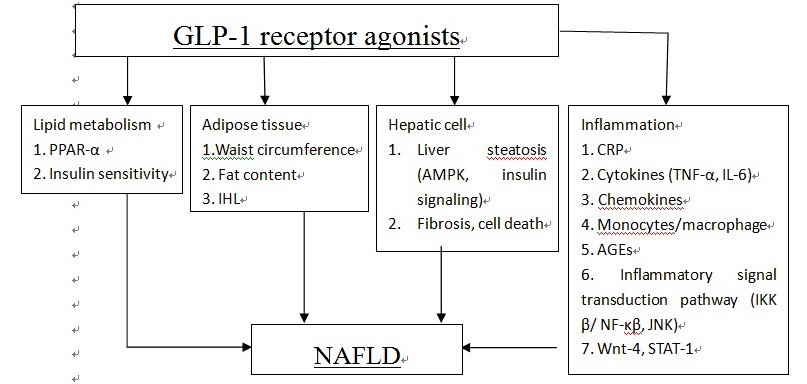 